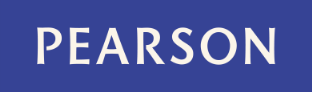 * For the purposes of the spoken language assessment, use of Spoken Standard English means that a learner must – be intelligible, andgenerally use language appropriate to the formal setting of the presentation Candidates must fulfil ALL the criteria for a level in order to achieve that level overall.Candidates must also fulfil ALL the criteria for preceding levels, where applicable. Assessment criteriaPass criteriaPass criteriaIs audible PUses Spoken Standard English*PExpresses straightforward ideas/information/ feelingsPMakes an attempt to organise and structure his or her presentationPMakes an attempt to meet the needs of the audiencePListen to questions/feedback and provides an appropriate response in a straight forward mannerPMerit criteriaMerit criteriaIs audible MUses Spoken Standard English*MExpresses challenging ideas/information/ feelings using a range of vocabularyMOrganises and structures his or her presentation clearly and appropriately to meet the needs of the audienceMAchieves the purpose of his or her presentationMListens to questions/feedback responding formally and in some detailMDistinction criteriaDistinction criteriaIs audible DUses Spoken Standard English*DExpresses sophisticated ideas/ information/feelings using a sophisticated repertoire of vocabularyDOrganises and structures his or her presentation using an effective range of strategies to engage the audienceDAchieves the purpose of his or her presentationDListens to questions/feedback, responds perceptively and if appropriate elaborates with further ideas and informationD